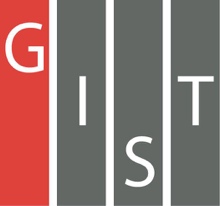 Gwangju Institute of Science and TechnologyOfficial Press Release (https://www.gist.ac.kr/)	Section of	Mi-Yeon Kim	Nayeong Lee	Public Affairs	Section Chief	Senior Administrator		(+82) 62-715-2020	(+82) 62-715-2024	Contact Person	Mi-Yeon Kim, Section Chief	for this Article	Section of Public Affairs		(+82) 62-715-2020	Release Date	2019.04.09Inaugural ceremony for the 8th President of GISTDr. Kiseon Kim: "We will create a better GISTwhere everyone contributes."□	GIST (Gwangju Institute of Science and Technology) held the inaugural ceremony on April 9, 2019, for the 8th President of GIST Dr. Kiseon Kim (62 year old professor in the School of Electrical Engineering and Computer Science) at Oryong Hall.∘	At a meeting held on March 5, 2019, the GIST Board of Directors (Chairman Soo-kyung Lim) appointed Professor Kiseon Kim as the 8th President of GIST.□	In his inaugural address, President Kiseon Kim declared GIST's next step forward in regional, national, and scientific advancement will include: △ creating useful convergent technologies that will address large-scale social problem △ fostering creative global leaders in science and technology △ creating a model international campus △ leading Korea's Glocalized (global + local) community.□	President Kiseon Kim said, "After the past 25 years of rapid growth and investment in infrastructure, GIST is now at a critical juncture for the next 25 years." He also unveiled his slogan "We Are GIST – Everyone Contributes!" He also stressed, "The core value of GIST must be based upon an ethical administrative style of management so that everyone at GIST can reach their full potential."∘ The roles and responsibilities of GIST include: △ redefining GIST College as a model of liberal arts education for a science and technology-oriented future society △ strengthening GIST's convergence technology research and education to contribute to revitalizing the local economy through collaboration with the artificial intelligence-based industrial convergence complexes △ creating an effective campus ecosystem for internationalization where foreign members can share their unique perspectives and values. President Kim said, "To help accomplish these goal, I will always be available to communicate with GIST members so that everyone can contribute meaningfully."□	President Kiseon Kim received his bachelor's and master's degrees in electronics engineering from Seoul National University, and he received his Ph.D. in electrical engineering from the University of Souther California, Los Angeles, in the United States.∘	In 1994, he joined GIST in the department that has now become the School of Electrical Engineering and Computer Science, and he has served as the Dean of Research, Director of Industry-Academic Cooperation, Dean of Academic Affairs, Director of the Electronics Specialization Research Center, and Director of the Senior Citizen Industry Support Center.□	More than 500 people attending the inaugural ceremony, including: Kyung-Jin Kim who is a member of the National Assembly's Science and Technology Information and Communications Commission, Gwangju Metropolitan City Deputy Mayor Byung-Hoon Lee, Chonnam Regional Small Venture Business Agency Director Jae-Hong Lee, Gwangju Metropolitan City Superintendent of Education Hui-Guk Jang, Ministry of Science and Technology Ministry of Information and Communication Representative Hyuk-Chae Koo, D-GIST President Young Kuk, Gwangju Metropolitan City Buk-gu Office Representative In Moon, National Gwangju Science Museum Director Sun-Ah Kim, TBN Korea Transportation Broadcasting in Gwangju Chief Ki-Soo Park, GIST Board of Directors Chairman Soo-kyung Lim, 4th President of GIST Sung-Kwan Huh, and 7th GIST President Seung Hyeon Moon.	⌘